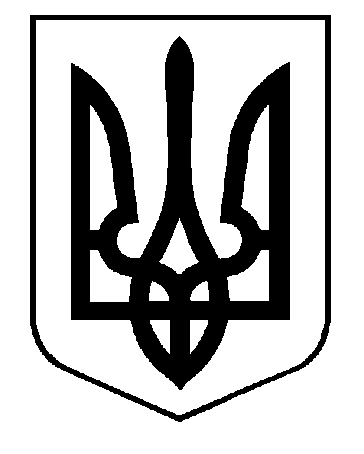 УКРАЇНАВИКОНАВЧИЙ КОМІТЕТСАФ’ЯНІВСЬКОЇ СІЛЬСЬКОЇ РАДИ ІЗМАЇЛЬСЬКОГО РАЙОНУ ОДЕСЬКОЇ ОБЛАСТІРІШЕННЯ17  грудня 2021 року									№ 167Про надання пільги із сплати земельного податку  на 2022 рік Відповідно до пункту 28 частини 1 статті 26 Закону України «Про місцеве самоврядування в Україні» № 280-97-ВР від 21.05.1997,  пункту 1 статті 284 Податкового кодексу України  № 2755 – VI від 02.12.2010 та звернення Ізмаїльського управління водного господарства від 20.10.2021року №405/02, виконавчий комітет  Саф’янівської сільської  ради Ізмаїльського району Одеської областіВИРІШИВ:Рекомендувати сесії сільської ради надати з 01.01.2022 року до 31.12.2022 року пільги щодо земельного податку на території Саф’янівської сільської ради, згідно з додатком. Контроль за виконанням цього рішення покласти на постійну комісію з питань   фінансів, бюджету, соціально – економічного та інвестиційного розвитку громади.Рішення набирає чинності з 01.01.2022року.Саф’янівський сільський  голова                                                      Наталія ТОДОРОВАДодаток                                                                                                                     до рішення Саф’янівської сільської ради     №167 від 17  грудня2021 р.ПЕРЕЛІК
пільг для фізичних та юридичних осіб, наданих 
відповідно до пункту 284.1 статті 284 Податкового 
кодексу України, із сплати земельного податку
Пільга встановлюється на 2022 рік та вводиться в дію
з  1.01.2022року.Адміністративно-територіальні одиниці або населені пункти, або території об’єднаних територіальних громад, на які поширюється дія рішення ради:Саф’янівський сільський  голова                                                       Наталія ТОДОРОВАКод областіКод районуКод згідно з КОАТУУНайменування адміністративно-територіальної одиниці
або населеного пункту, або території об’єднаної територіальної громади151515UA51080090020052903(с.Багате)UA51080090030049381(с.Броска)UA51080090060023552(с. Кам’янка)UA51080090080026756(с. Комишівка)UA51080090070046606(с.Кислиця)UA51080090090088629(с.Ларжанка)UA51080090100069577(с.Лощинівка)UA51080090110065091(с.Матроска)UA51080090120085873(с.Муравлівка)UA51080090130061500(с.Н.Некрасівка)UA51080090160066284(с.Озерне)UA51080090170063829(с.Першотравневе)UA51080090010094143(с. Саф’яни)UA51080090180017072(с.Ст.Некрасівка)Саф’янівська сільська радаГрупа платників, категорія/цільове призначення 
земельних ділянокРозмір пільги 
(відсотків суми податкового зобов’язання за рік)Юридичні неприбуткові підприємства/землі водного фонду/для експлуатації та догляду за гідротехнічними, іншими водогосподарськими спорудами і каналами.80